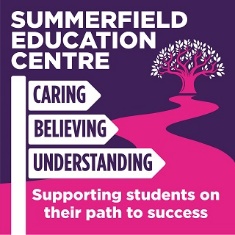 SUMMERFIELD EDUCATION CENTRE – COVID 19 CATCH UP FROM SUMMER CURRICULUM FOR SEPTEMBER 2020SUBJECT AREA:  Hospitality and Catering WJEC Level 1/2KEY FLUENCY LEARNING YEAR GROUP   Key Stage 4 Year 11                   Completing qualification in one year*Unit 2L.O 1 – To understand the principles of nutritionCompletedAC 1.1The functions of nutrients in the body. How they are all separate but work together in the body7 main nutrientsWhat are they?What foods are they found in?What is the function of each nutrient?AC 1.2The nutritional needs of specific groups. How does nutritional this impact on your menu planning? Activity levels?BabiesPre-school children age 1-4Children 5-12Adolescents (teenagers, students)AdultsOlder adultsAC1.3What are the characteristics of unsatisfactory nutritional intake?What happens to the body it has too much or too little of a specific nutrient?AC1.4The impact of cooking methods on nutritional value?How specific cooking methods affect nutrients in food.Explore a range of cooking methods.What are the nutrients affected?Discover how nutrients can be affected by incorrect or ineffective food handling and storage.Unit 2L.O 1 – To understand the principles of menu planningWhy do catering businesses choose dishes when planning menus?Menus planned for a set period of time.A change of menu to add varietyKeep customer interest and to encourage customer loyalty.Clear menu labellingChoiceMeting a range of dietary needs.Suitability for specific target groupsPrice